Publicado en Madrid el 23/01/2023 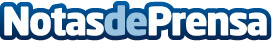 Experto neurocirujano recomienda la cirugía mínimamente invasiva de columna vertebral en la tercera edad El doctor Francisco Villarejo afirma que las técnicas MISS no son agresivas, el postoperatorio es mucho mejor y la recuperación más rápidaDatos de contacto:Gabinete de prensa91 399 42 46Nota de prensa publicada en: https://www.notasdeprensa.es/experto-neurocirujano-recomienda-la-cirugia Categorias: Nacional Medicina Sociedad Madrid Personas Mayores http://www.notasdeprensa.es